ЗАЯВКА НА ОКАЗАНИЯ УСЛУГ Заокский район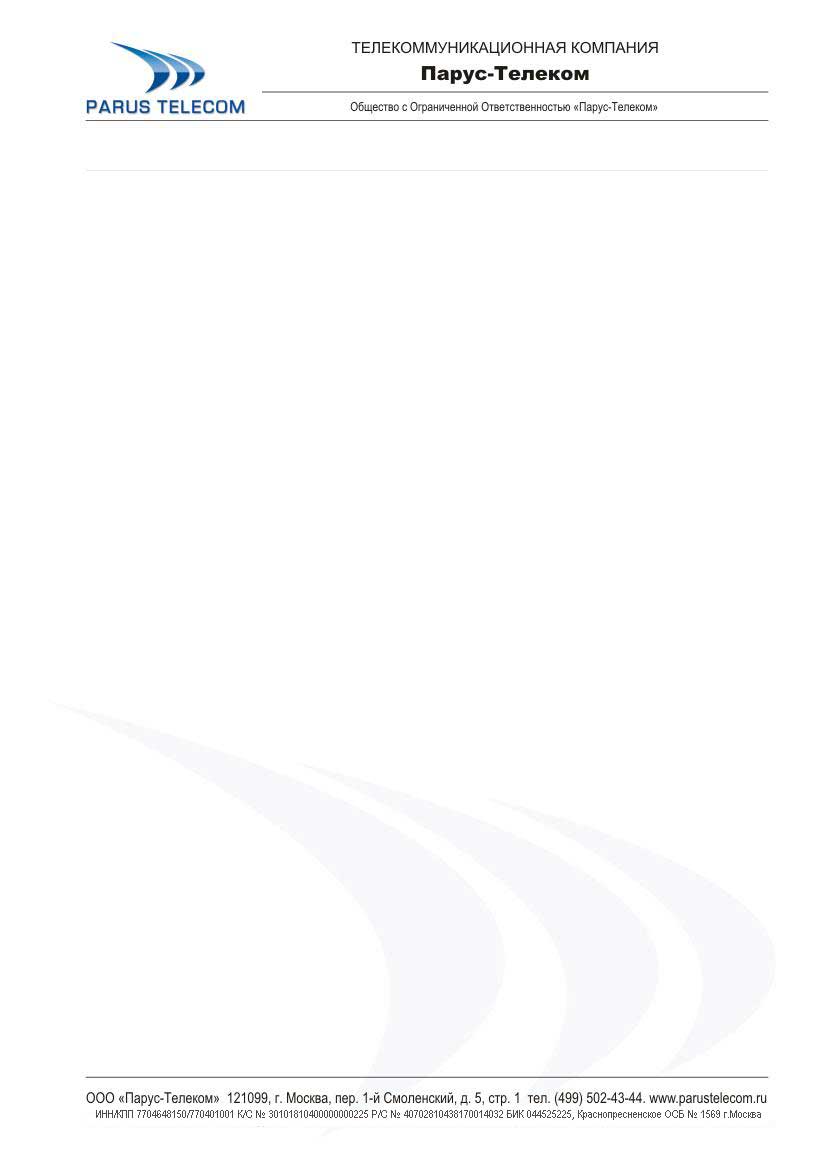 ООО «Парус-Телеком» не несет ответственности за достоверность представляемых Абонентом сведений.На основании ст. №36 п. 1 ЖК РФ и ст. №247 п. 2 ГК РФ. Абонент, являясь собственником помещения в многоквартирном доме, разрешает ООО «Парус-телеком» размещение телекоммуникационных линий и оборудования в нежилых и технических помещениях находящихся в общем пользовании.Тарифы на оказания услуг ООО «Парус-Телеком»Абонентская плата взимается ежемесячно в день подключения абонента к сети.*На данных тарифных планах доступ к сетевому телевидению ограничен, доступны только основные каналы центрального телевиденияФамилия_____________________________Имя__________________________________Отчество_____________________________Адрес регистрации__________________________________________________________Адрес установки выделенной линии:Улица________________________________Дом_____________корпус(строение)______Подъезд_____код______Этаж______кв.___Выбранный тариф №__________________Операционная система на компьютере:______________________________________Телефон, факс________________________Мобильный телефон__________________E-mail:_______________________________Паспорт (или заменяющий его документ):_____________________________________          серия                                        номер____________________________________________________________________________________________________________________________________________________                                            кем и когда выдан________________________________________________________Безлимитные тарифыБезлимитные тарифыБезлимитные тарифыЛимитные тарифыЛимитные тарифыЛимитные тарифы1Unlim 1Mbit*/с 450р60.8 Гигабайта *400р2Unlim 1.5Mbit/с600р71.5 Гигабайта600р3Unlim 2Mbit/с800р82 Гигабайта 800р4Unlim 3Mbit/с1200р94 Гигабайта 1200р5Unlim 5Mbit/с 1500рС договором оферты, правилами пользования сетью и тарифами на услуги ООО «Парус-Телеком» ознакомлен, согласен и обязуюсь их выполнять.Абонент _____________(_________________________________________________)                                     подпись                                      Ф.И.О ПолностьюДата:____(_______________)20___гЗаявку принял сотрудник: ____________(____________________________________)                                                                        подпись                                                              Ф.И.О. Дата:_________(_____________) 20___г.